Takset art  nr 91112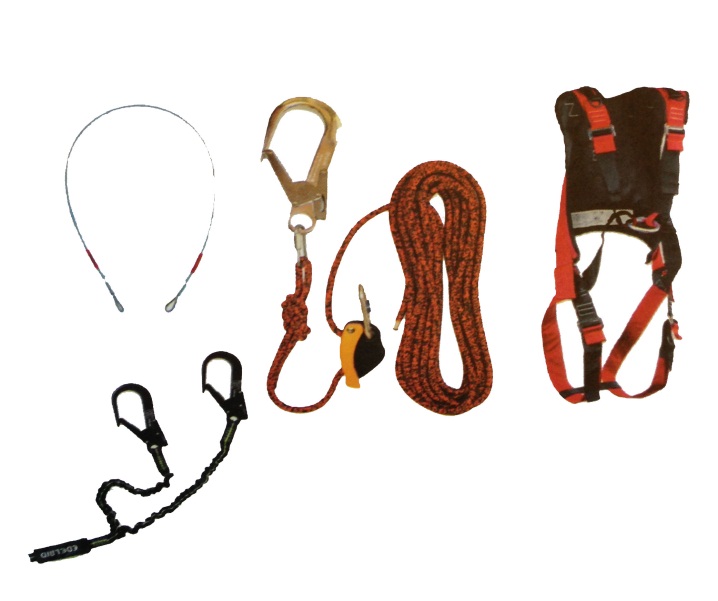 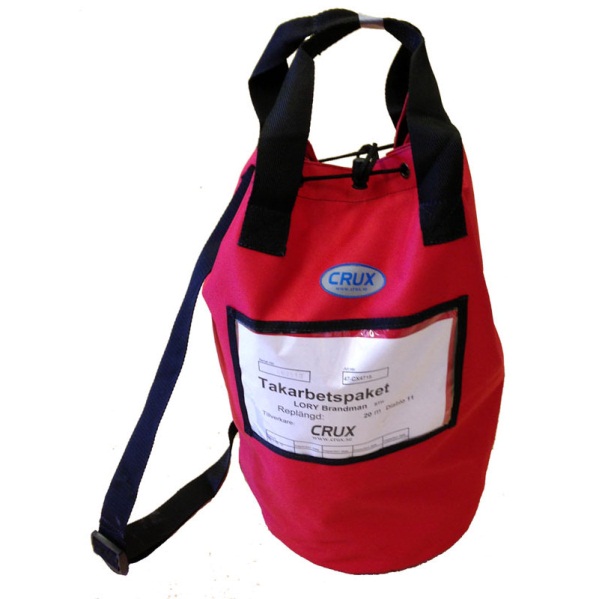 Artiklar nedan ingår inte i taksetet men går att beställa separatAntalBenämningAnmärkningArt.nr SSBF1Repsäck911201Rep 20 m911151Replås911171Hajkrok911141HelselePhoenix911181SlingaFörlängning rygg911192Skruvlänk911163Karbinhake taksäkring910661Klätterkrokar med falldämpare911131WireslingaStål, 1 m91059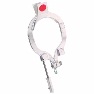 StorkrokTillhör taksäkring91106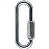 Skruvlänk till storkrokenTillhör taksäkring91121